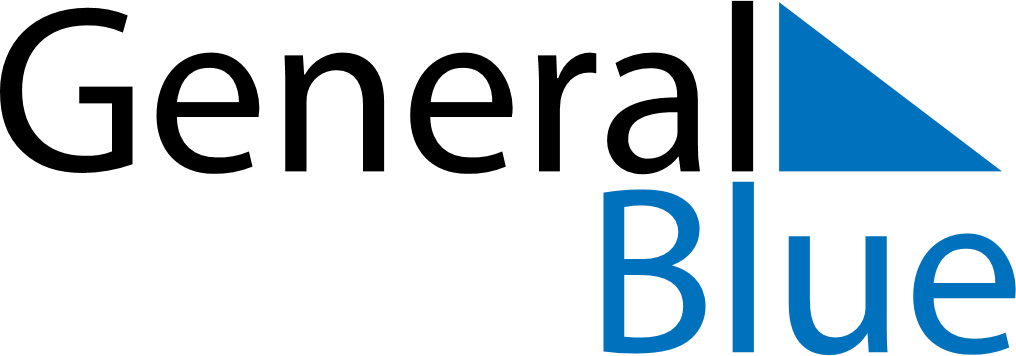 April 2024April 2024April 2024April 2024April 2024April 2024Agdzhabedy, Aghjabadi Rayon, AzerbaijanAgdzhabedy, Aghjabadi Rayon, AzerbaijanAgdzhabedy, Aghjabadi Rayon, AzerbaijanAgdzhabedy, Aghjabadi Rayon, AzerbaijanAgdzhabedy, Aghjabadi Rayon, AzerbaijanAgdzhabedy, Aghjabadi Rayon, AzerbaijanSunday Monday Tuesday Wednesday Thursday Friday Saturday 1 2 3 4 5 6 Sunrise: 6:33 AM Sunset: 7:14 PM Daylight: 12 hours and 40 minutes. Sunrise: 6:32 AM Sunset: 7:15 PM Daylight: 12 hours and 42 minutes. Sunrise: 6:30 AM Sunset: 7:16 PM Daylight: 12 hours and 45 minutes. Sunrise: 6:29 AM Sunset: 7:17 PM Daylight: 12 hours and 47 minutes. Sunrise: 6:27 AM Sunset: 7:18 PM Daylight: 12 hours and 50 minutes. Sunrise: 6:25 AM Sunset: 7:19 PM Daylight: 12 hours and 53 minutes. 7 8 9 10 11 12 13 Sunrise: 6:24 AM Sunset: 7:20 PM Daylight: 12 hours and 55 minutes. Sunrise: 6:22 AM Sunset: 7:21 PM Daylight: 12 hours and 58 minutes. Sunrise: 6:21 AM Sunset: 7:22 PM Daylight: 13 hours and 0 minutes. Sunrise: 6:19 AM Sunset: 7:23 PM Daylight: 13 hours and 3 minutes. Sunrise: 6:18 AM Sunset: 7:24 PM Daylight: 13 hours and 6 minutes. Sunrise: 6:16 AM Sunset: 7:25 PM Daylight: 13 hours and 8 minutes. Sunrise: 6:15 AM Sunset: 7:26 PM Daylight: 13 hours and 11 minutes. 14 15 16 17 18 19 20 Sunrise: 6:13 AM Sunset: 7:27 PM Daylight: 13 hours and 13 minutes. Sunrise: 6:12 AM Sunset: 7:28 PM Daylight: 13 hours and 16 minutes. Sunrise: 6:10 AM Sunset: 7:29 PM Daylight: 13 hours and 18 minutes. Sunrise: 6:09 AM Sunset: 7:30 PM Daylight: 13 hours and 21 minutes. Sunrise: 6:07 AM Sunset: 7:31 PM Daylight: 13 hours and 23 minutes. Sunrise: 6:06 AM Sunset: 7:32 PM Daylight: 13 hours and 26 minutes. Sunrise: 6:04 AM Sunset: 7:33 PM Daylight: 13 hours and 28 minutes. 21 22 23 24 25 26 27 Sunrise: 6:03 AM Sunset: 7:34 PM Daylight: 13 hours and 31 minutes. Sunrise: 6:01 AM Sunset: 7:35 PM Daylight: 13 hours and 33 minutes. Sunrise: 6:00 AM Sunset: 7:36 PM Daylight: 13 hours and 35 minutes. Sunrise: 5:59 AM Sunset: 7:37 PM Daylight: 13 hours and 38 minutes. Sunrise: 5:57 AM Sunset: 7:38 PM Daylight: 13 hours and 40 minutes. Sunrise: 5:56 AM Sunset: 7:39 PM Daylight: 13 hours and 43 minutes. Sunrise: 5:55 AM Sunset: 7:40 PM Daylight: 13 hours and 45 minutes. 28 29 30 Sunrise: 5:53 AM Sunset: 7:41 PM Daylight: 13 hours and 47 minutes. Sunrise: 5:52 AM Sunset: 7:42 PM Daylight: 13 hours and 50 minutes. Sunrise: 5:51 AM Sunset: 7:43 PM Daylight: 13 hours and 52 minutes. 